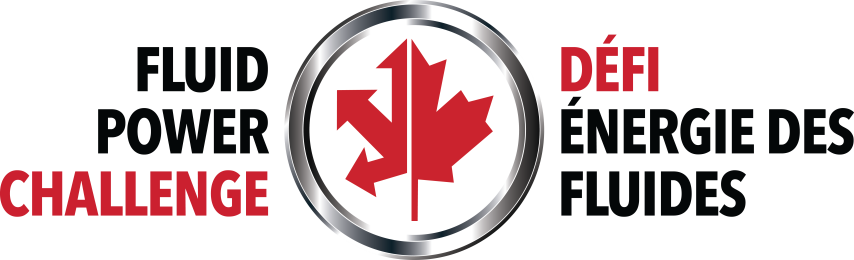 Student Photo/Video Consent FormI, _________________________________________________, hereby consent to my  (Name of Parent /Guardian if Student is a minor-Under 18 Years of Age)child _______________________________ being filmed, audiotaped, videotaped, and/or                                                                                                             	                      (Name of Student)photographed by the media (print, broadcast and online), and employees, agents, or servants of the Toronto District School Board on March 28th and April 25th, 2019 at the Canadian Fluid Power Challenge being held at North Kipling Junior Middle School.  ______________________________________________________________________________            __________________________________________________________                            (Signature of Parent/Guardian)     				                     (Date)I also consent to my child being interviewed for the purpose of broadcast or print by the media, or the Toronto District School Board.